 Załącznik nr 1 do Regulaminu Konkursu
 na wybór inicjatyw lokalnych w roku 2018 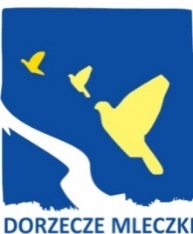 Część ogólnaTytuł inicjatywy lokalnejOpis inicjatywy lokalnejHarmonogram realizacji zadań w ramach inicjatywy lokalnejBudżet inicjatywy lokalnejWnioskowana kwota dofinansowania inicjatywy lokalnejOświadczenie Wnioskodawcyinformacje zawarte we wniosku oraz jego załącznikach są prawdziwe i zgodne ze stanem prawnym i faktycznym; znane mi są skutki składania fałszywych oświadczeń wynikające z art. 297 § 1 ustawy z dnia 6 czerwca 1997 r. Kodeks karny 
(Dz.U. z 2016 r, poz.1137, z późn. zm.);wyrażam/y dobrowolną zgodę na przetwarzanie danych osobowych zawartych 
w niniejszym wniosku do celów związanych z realizacją „Konkursu na wybór inicjatyw lokalnych w roku 2018” TAK/NIE;wyrażam/y zgodę na przetwarzanie ww. danych osobowych, w celu prowadzenia działalności informacyjnej za pośrednictwem poczty elektronicznej TAK/ NIE.Ponadto przyjmuję/emy do wiadomości, że zgodnie z art. 13 ust. 1 ogólnego rozporządzenia Parlamentu Europejskiego i Rady (UE) 2016/679 z dnia 27 kwietnia 2016 r. 
w sprawie ochrony osób fizycznych w związku z przetwarzaniem danych osobowych 
i w sprawie  swobodnego przepływu takich danych oraz uchylenia dyrektywy 95/46/WE:1) Administratorem Pani/Pana danych osobowych jest:Stowarzyszenie Lokalna Grupa Działania „Dorzecze Mleczki” z siedzibą w Przeworsku przy ulicy Kilińskiego 25, 37-200 Przeworsk, NIP: 794-177-27-09, tel. 16 677 48 98, e-mail: biuro@dorzeczemleczki.pl.2) Przetwarzanie Pani/Pana danych osobowych będzie się odbywać na podstawie 
art. 6 ust. 1 lit. a, b, f RODO w celu realizacji „Konkursu na wybór inicjatyw lokalnych 
w roku 2018”oraz zadań statutowych Stowarzyszenia Lokalna Grupa Działania
 „Dorzecze Mleczki”.3) Odbiorcą Pani/Pana danych osobowych będą organy administracji publicznej, jeżeli jest to niezbędne do wypełnienia obowiązku prawnego, jak również instytucje, które wykażą w tym celu interes prawny. 4) Pani/Pana dane osobowe nie będą przekazywane do państwa trzeciego/organizacji międzynarodowej.5) Pani/Pana dane osobowe będą przechowywane przez okres 5 lat od zakończenia roku, 
w którym dane pozyskano, czyli do dnia 31 grudnia 2023 r., a w przypadku wyrażenia zgody na prowadzenie działalności informacyjnej za pośrednictwem poczty e-mail do dnia wycofania zgody.6) Posiada Pani/Pan prawo dostępu do treści swoich danych oraz prawo ich sprostowania, usunięcia, ograniczenia przetwarzania, prawo do przenoszenia danych, prawo wniesienia sprzeciwu, prawo do cofnięcia zgody w dowolnym momencie bez wpływu na zgodność 
z prawem przetwarzania (jeżeli przetwarzanie odbywa się na podstawie zgody), którego dokonano na podstawie zgody przed jej cofnięciem.7) Ma Pani/Pan prawo wniesienia skargi do Prezesa Urzędu Ochrony Danych Osobowych, gdy uzna Pani/Pan, iż przetwarzanie danych osobowych Pani/Pana dotyczących narusza przepisy ogólnego rozporządzenia o ochronie danych osobowych.8) Podanie przez Pana/Panią danych osobowych jest warunkiem zawarcia umowy. Jest Pani/Pan zobowiązana/y do ich podania, a odmowa wyrażenia zgody lub cofnięcie zgody na ich przetwarzanie jest równoznaczne z rezygnacją z udziału w realizacji inicjatywy lokalnej.9) Pani/Pana dane nie będą przetwarzane w sposób zautomatyzowany, w tym również 
w formie profilowania.Wniosek KonkursowyKonkurs na wybór inicjatyw lokalnych 
w roku 2018…………………………………………………………………………Numer wniosku (wypełnia pracownik Stowarzyszenia LGD „Dorzecze Mleczki”) ………………………………………data złożenia i podpis (wypełnia pracownik Stowarzyszenia
 LGD „Dorzecze Mleczki”)Dane WnioskodawcyNazwa grupy formalnej lub nieformalnej……………………………………………………………………………………………………………………………………Adres (siedziba grupy formalnej lub nieformalnej)……………………………………………………………………………………………………………………………………..……………………………………………………………………………………………………………………………………..Adres do korespondencji (jeśli jest inny niż w punkcie 2)………………………………………………………………………………………………………………………………………………………………………………………………………………………………………………………………………………NIP (jeśli dotyczy)………………………………………………………………………………………………………………………………………REGON (jeśli dotyczy)……………………………………………………………………………………………………………………………………….KRS (jeśli dotyczy)………………………………………………………………………………………………………………………………………..Dane osób upoważnionych do reprezentowania WnioskodawcyImię i Nazwisko………………………………………………………………………………………………………………………………………Funkcja w grupie formalnej lub nieformalnej…………………………………………………………………………………………………………………………………………Imię i Nazwisko………………………………………………………………………………………………………………………………………Funkcja w grupie formalnej lub nieformalnej…………………………………………………………………………………………………………………………………………Dane osoby upoważnionej do kontaktuImię i Nazwisko………………………………………………………………………………………………………………………………………Funkcja w grupie formalnej lub nieformalnej…………………………………………………………………………………………………………………………………………Numer telefonu kontaktowego…………………………………………………………………………………………………………………………………………Adres e-mail…………………………………………………………………………………………………………………………………………….Tytuł inicjatywy lokalnej: ………………………………………………………………………………………………………………………………………………………………………………………………………………………………………………………………………………………………………………………………………………………………………………………………………………………………………………………………Krótka charakterystyka inicjatywy lokalnejCele i efekty inicjatywy lokalnej:…………………………………………………………………………………………………………………………………………………………………………………………………………………………………………………………………………………………Miejsce realizacji inicjatywy lokalnej (miejscowość i gmina):……………………………………………………………………………………………………………………………………………Termin realizacji inicjatywy lokalnej (od… do… ):……………………………………………………………………………………………………………………………………………Zakres tematyczny inicjatywy lokalnej:………………………………………………………………………………………………………………………………………………………………………………………………………………………………………………………………………………………..Udział środków własnych:………………………………………………………………………………………………………………………………………………………………………………………………………………………………………………………………………………………..Skierowanie inicjatywy lokalnej do społeczności lokalnej:………………………………………………………………………………………………………………………………………………………………………………………………………………………………………………………………………………………..Wykorzystanie lokalnych zasobów:………………………………………………………………………………………………………………………………………………………………………………………………………………………………………………………………………………………..Upowszechnienie kultury:………………………………………………………………………………………………………………………………………………………………………………………………………………………………………………………………………………………..Promocja zdrowego stylu życia:……………………………………………………………………………………………………………………………………………………………………………………………………………………………………………………………………………………….. Integracja pokoleń:……………………………………………………………………………………………………………………………………………………………………………………………………………………………………………………………………………………….. Inicjatywa lokalna jest skierowana do lub włącza osoby wykluczone:……………………………………………………………………………………………………………………………………………………………………………………………………………………………………………………………………………………….. Opis zadań:………………………………………………………………………………………………………………………………………………………………………………………………………………………………………………………………………………………..………………………………………………………………………………………………………………………………………………………………………………………………………………………………………………………………………………………..………………………………………………………………………………………………………………………………………………………………………………………………………………………………………………………………………………………..………………………………………………………………………………………………………………………………………………………………………………………………………………………………………………………………………………………..………………………………………………………………………………………………………………………………………………………………………………………………………………………………………………………………………………………..………………………………………………………………………………………………………………………………………………………………………………………………………………………………………………………………………………………..………………………………………………………………………………………………………………………………………………………………………………………………………………………………………………………………………………………..…………………………………………………………………………………………………………………………………………..Poszczególne zadania w ramach inicjatywy lokalnejTerminy realizacji poszczególnych zadańLp.Rodzaj wydatkuŚrodki własneUzasadnienie wydatkuWysokość wydatku brutto1.2.3.4.Suma wydatków bruttoŚrodki własneSuma wydatków bruttoŚrodki własneSuma wydatków bruttoŚrodki własneLp.Rodzaj wydatkuDofinansowanieUzasadnienie wydatkuWysokość wydatku brutto1.2.3.4.Suma wydatków bruttoDofinansowanieSuma wydatków bruttoDofinansowanieSuma wydatków bruttoDofinansowanieŁĄCZNIE BUDŻET INICJATYWY LOKALNEJ BRUTTOŁĄCZNIE BUDŻET INICJATYWY LOKALNEJ BRUTTOŁĄCZNIE BUDŻET INICJATYWY LOKALNEJ BRUTTOWnioskowana kwota dofinansowania inicjatywy lokalnej brutto…………………………………  PLNProcent dofinansowania inicjatywy lokalnej…………………………………  %………………………………………………                                 …………………………………………………………………..          miejscowość, data                                            Pieczęć i podpisy osób reprezentujących Wnioskodawcę